แบบรายงานผลความรู้สัมมาชีพชุมชน (แบบ 1)(ประเภท : ความรู้สัมมาชีพ)....................................................1. หมวดหมู่อาชีพ ให้ใส่เครื่องหมาย ( / ) หน้าตัวเลือกตามประเภทอาชีพ     (สามารถตอบได้มากกว่า 1 หมวดหมู่) เช่น ทำเกษตรกรรม และมีศักยภาพเป็นแหล่งท่องเที่ยวด้วย	1.1 (     ) เกษตรกรรม	1.2 (     ) ท่องเที่ยวชุมชน	1.3 (     ) อื่นๆ (โปรดระบุ................................................)	1.4 (  /  ) การแปรรูปอาหาร	1.5 (     ) การแปรรูปเครื่องดื่ม	1.6 (     ) การแปรรูปผ้าและเครื่องแต่งกาย	1.7 (     ) การแปรรูปของใช้และเครื่องประดับ	1.8 (  / ) การแปรรูปสมุนไพรที่ไม่ใช่อาหาร2. ชื่อองค์ความรู้          การแปรรูปอาหารทะเล (ปลาหวาน)	3. ชื่อเจ้าขององค์ความรู้	นางอามีเนาะ  มะสาแม4. ที่อยู่	บ้านเลขที่  ๕๙/๒   หมู่ที่  ๑  บ้านรูสะมิแล ตำบลรูสะมิแล อำเภอเมืองปัตตานี  จังหวัดปัตตานี	รหัสไปรษณีย์ ๙๔๐๐๐ หมายเลขโทรศัพท์ ๗๘๗๙๖๗๑๗๕๒5. ความเป็นมา/แรงบันดาลใจ/เหตุผลที่ทำ	พื้นที่บ้านรูสะมิแล ตำบลรูสะมิแล เป็นพื้นที่ติดกับชายฝั่งทะเล ประชาชนมีอาชีพทำการประมงชายฝั่ง มีการจับปลาทะเล เหลือจากการนำไปจำหน่ายแล้ว ปลาจะเน่าเสีย ทำให้สูญเสียทรัพยากรที่มีคุณค่าไป          สมาชิกกลุ่มสัมมาชีพ จึงได้มีแนวความคิดที่จะนำปลาเหล่านี้ มาแปรรูปให้เกิดทั้งคุณค่าและมูลค่าได้ โดยการทำ “การแปรรูปอาหารทะเล (ปลาหวาน) ” ประกอบกับภายในหมู่บ้าน ได้รับการสนับสนุนเตาพลังงานแสงอาทิตย์ จากสำนักงานพลังงานจังหวัดปัตตานี ทำให้มีสถานที่ตากปลา ที่มีคุณภาพ ไม่มีแมลงวันมาตอม ทำให้ปลา มีความสะอาด ปราศจากเชื้อโรค เพิ่มขึ้น ซึ่งปลาหวานเก็บไว้รับประทานได้นาน ไม่เน่าเสีย และยังสามารถจำหน่าย ทำให้เพิ่มรายได้ให้กับสมาชิกกลุ่มเป้าหมายแก่ครัวเรือนสัมมาชีพได้เป็นอย่างดี 6. วัตถุประสงค์ 	1) เพื่อนำปลา  มาแปรรูปให้เกิดประโยชน์	2) เพื่อลดรายจ่ายในครัวเรือน	3) เพื่อสร้างรายได้เสริม 7. วัตถุดิบ	1) ปลาข้างเหลืองสด             	2) เกลือ ,น้ำตาล, ซีอิ้วขาว, น้ำมันหอย   ยี่หร่า                                  	3) น้ำสะอาด                                                       8. อุปกรณ์	1) กาละมัง           ๒) ตาข่ายตากปลา9. กระบวนการ/ขั้นตอน 	๑.นำปลา ตัดหัว เอาไส้ออก มาล้างให้สะอาด ใส่ตะเกรงให้สะเด็ดน้ำ         ๒. นำปลา มาใส่กาละมัง         ๓. นำเกลือ น้ำตาล ซีอิ้วขาว น้ำมันหอย ยี่หร่า มาผสมในปลา         ๔. หมักทิ้งไว้ประมาณ ๑๕ นาที          ๕. นำปลาที่หมักแล้ว ใส่ตะแกรง         ๖. นำไปตากในเตาพลังงานแสงอาทิตย์ ประมาณ ๒ – ๓ ชั่วโมง         ๗. นำไปทอดโดยใช้ไฟอ่อน ๆ         ๘.รับประทานกับข้าวสวยร้อน ๆ  10. ข้อพึงระวัง	 ควรใช้ปลาที่สด ๆ เท่านั้น และไม่ควรทอดไฟแรง ปลาจะไหม้ดำ11. ข้อเสนอแนะ           ก่อนตากปลาควรนำน้ำที่หมักปลา ผสมน้ำมันพืชเล็กน้อย มาทาบนตัวปลาอีกครั้ง เพื่อให้เนื้อปลามันวาว 10. ความสามารถในการจำหน่าย/ให้บริการ	1) ปลาหวาน ราคาถุงละ ๘๐ บาท (สามารถสั่งได้ทุกวัน)11. ภาพกิจกรรมที่ดำเนินการ (ไฟล์ภาพ jpg. แนบมาพร้อมไฟล์เอกสาร จำนวน 3 - 4 ภาพ)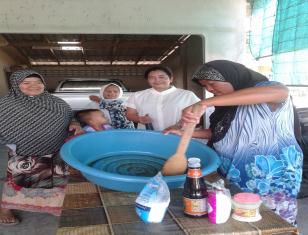 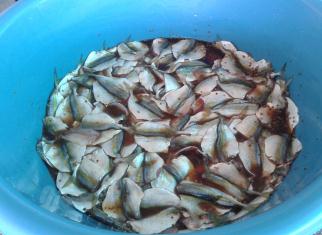 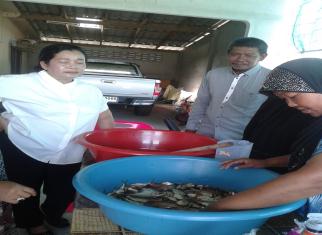 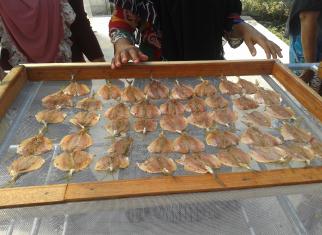 